Prot.n.33/2023								Avellino 26 Maggio  2023								Ai Sigg. Titolari di Farmacia								della Provincia di Avellino										L O R O       S E D I Oggetto: Comunicazioni.Caro Collega, Ti comunico che è  stato disposto il   pagamento  relativo alla  Distinta Contabile Riepilogativa AIR:Marzo  2023 mandati dal n°6.168  al n° 6328 .Cordiali saluti.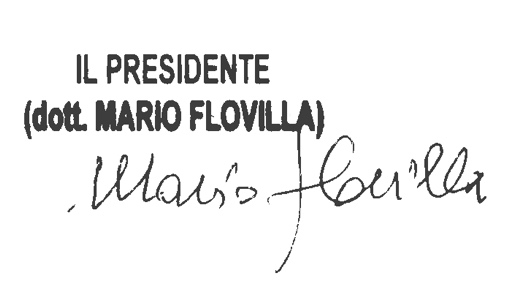 